EAST TEXAS BAPTIST UNIVERSITY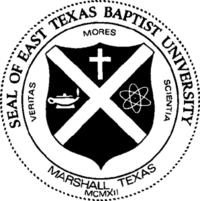 Honors Project Evaluation FormStudent Name: ______________________________ Student ID#: ____________________Project Title: _______________________________________________________________Project Supervisor: _________________________ Department: ______________________Points: 5 = Outstanding; 4 = Above Average; 3 = Average; 2 = Needs Improvement; 1 = UnsatisfactoryItems that receive 3 points or fewer must be commented upon by the evaluator.Please provide comments to the student on the back of the evaluation form. Items that receive 3 points or fewer must be commented upon by the evaluator.Signature of Evaluator: ______________________________Name of Evaluator: ______________________________ Date: ____________________Project DimensionsProject DimensionsProject DimensionsWeight (A)Points (B)Score (A) x (B/5)Research Question or Creative ChallengeUnique research question/issue/creative challenge identifiedGoals/objectives/hypotheses are explicitHistorical and contemporary contexts, assumptions/biases, or ethical considerations are identifiedThesis presented is within an academic frameworkResearch Question or Creative ChallengeUnique research question/issue/creative challenge identifiedGoals/objectives/hypotheses are explicitHistorical and contemporary contexts, assumptions/biases, or ethical considerations are identifiedThesis presented is within an academic frameworkResearch Question or Creative ChallengeUnique research question/issue/creative challenge identifiedGoals/objectives/hypotheses are explicitHistorical and contemporary contexts, assumptions/biases, or ethical considerations are identifiedThesis presented is within an academic framework20Methodology/Approach: DevelopmentMethodology/approach is appropriate to disciplinary/interdisciplinary focusTopic is contextualized among sources and materials citedMultiple perspectives are consideredDemonstrates understanding of the content, tools, and structures in the fieldMethodology/Approach: DevelopmentMethodology/approach is appropriate to disciplinary/interdisciplinary focusTopic is contextualized among sources and materials citedMultiple perspectives are consideredDemonstrates understanding of the content, tools, and structures in the fieldMethodology/Approach: DevelopmentMethodology/approach is appropriate to disciplinary/interdisciplinary focusTopic is contextualized among sources and materials citedMultiple perspectives are consideredDemonstrates understanding of the content, tools, and structures in the field20Methodology/Approach: ImplementationQuantitative and/or symbolic tools are utilized effectivelyEvidence is sufficient to address the research question and is well utilizedAccuracy and relevance of evidence are appropriately questioned; possible biases are identifiedEvaluates, analyzes, and synthesizes informationDemonstrates understanding of professional standardsMethodology/Approach: ImplementationQuantitative and/or symbolic tools are utilized effectivelyEvidence is sufficient to address the research question and is well utilizedAccuracy and relevance of evidence are appropriately questioned; possible biases are identifiedEvaluates, analyzes, and synthesizes informationDemonstrates understanding of professional standardsMethodology/Approach: ImplementationQuantitative and/or symbolic tools are utilized effectivelyEvidence is sufficient to address the research question and is well utilizedAccuracy and relevance of evidence are appropriately questioned; possible biases are identifiedEvaluates, analyzes, and synthesizes informationDemonstrates understanding of professional standards20Conclusions, Implications, and ConsequencesConclusions, qualifications, and consequences, including value of thesis, are presentedSignificance of what was discovered, learned, or created is demonstratedAssertions are qualified and well supportedDemonstrates independent and critical thoughtConclusions, Implications, and ConsequencesConclusions, qualifications, and consequences, including value of thesis, are presentedSignificance of what was discovered, learned, or created is demonstratedAssertions are qualified and well supportedDemonstrates independent and critical thoughtConclusions, Implications, and ConsequencesConclusions, qualifications, and consequences, including value of thesis, are presentedSignificance of what was discovered, learned, or created is demonstratedAssertions are qualified and well supportedDemonstrates independent and critical thought20WritingLanguage clearly and effectively communicates ideasAny errors in grammar, spelling, mechanics, and/or punctuation are minimalOrganization is clear and effectiveSources and citations are used correctlyWritingLanguage clearly and effectively communicates ideasAny errors in grammar, spelling, mechanics, and/or punctuation are minimalOrganization is clear and effectiveSources and citations are used correctlyWritingLanguage clearly and effectively communicates ideasAny errors in grammar, spelling, mechanics, and/or punctuation are minimalOrganization is clear and effectiveSources and citations are used correctly20TotalTotalTotal100PASSING(Score of 80-100)PASS WITH CORRECTIONS(Score of 65-80)NOT PASSING(Score of 0-64)NOT PASSING(Score of 0-64)NOT PASSING(Score of 0-64)NOT PASSING(Score of 0-64)